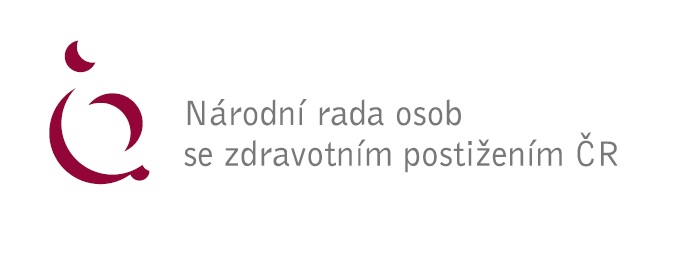 Připomínky NRZP ČR k návrhu tezí novely zákona o elektronizaci zdravotnictví.Obecná připomínka:NRZP ČR nemá žádné konkrétní připomínky k tezím novely zákona o elektronizaci zdravotnictví. Materiál vychází z deklarované snahy MPSV ČR a MZ ČR o vytvoření společného mezioborového registru poskytovatelů a příjemců služeb. Registr by měl sloužit pro přehled o tom, jaké sociální služby a jaké zdravotní služby, jednotliví konkrétní občané a jejich rodiny čerpají a jakým způsobem by bylo vhodné pro ně tyto služby optimalizovat. Zároveň by měl sloužit jako přehled o tom, jaké služby jsou poskytovány, v kterých lokalitách jsou poskytovány, v jakém množství a struktuře, a jak by měly být do budoucna naplánovány a zajištěny. Materiál je v této fázi velmi teoretický, obecný a příliš se na něm asi nedá hodnotit. V současné fázi, která je značně teoretická, jsme nenašli žádný problém, který by v konečné podobě registrů mohl být problematický. V konečné fázi bude velmi záležet na skutečném provedení a na tom, jakým způsobem budou data získávána, uchovávána a zároveň následně i zpřístupňována a komu budou zpřístupňována. Teprve v takové fázi bude možno seriózně materiál připomínkovat.V Praze dne 3. 3. 2023Vypracoval: Mgr. Václav Krása, předseda NRZP ČR